Магiлеускi  абласны Савет дэпутатау                    Могилевский  областной Совет депутатов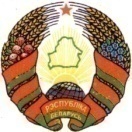         ХОЦIМСКI РАЁННЫ                                            ХОТИМСКИЙ РАЙОННЫЙ         САВЕТ ДЭПУТАТАУ                                                   СОВЕТ ДЕПУТАТОВ                 РАШЭННЕ                                      		              РЕШЕНИЕ 29.06.2022 г. №  49-1                             г.п. Хоцiмск                                                                                                  г.п.ХотимскО духовно-нравственном и патриотическом  воспитании молодежи в современных условиях   Заслушав и обсудив информацию докладчиков о духовно-нравственном и патриотическом воспитании молодежи в современных условиях, Хотимский районный Совет депутатов отмечает, что  работа с молодежью в районе проводится системно и по принципу межведомственного сотрудничества в рамках выполнения задач, определенных Государственной программой «Образование и молодежная политика» на 2021-2025 годы. В районе проживает 1382 молодых граждан в возрасте от 14 до 31 года.Приоритетными направлениями молодежной политики остаются духовно-нравственное и гражданско-патриотическое воспитание молодежи через уважительное отношение к государственной символике, верности конституционному и воинскому долгу, создание условий для развития трудовой активности и включения молодежи в активную, общественную и трудовую деятельность.Начавшийся Год исторической памяти закономерно последовал за Годом народного единства и проходит под знаком сохранения героического наследия и правды обо всех периодах жизни белорусского народа. На особом контроле находятся вопросы подготовки и проведения мероприятий, приуроченных к знаковым событиям в истории Республики Беларусь и имеющим особое историческое и общественно-политическое значение. За анализируемый период времени были организованы и проведены с привлечением широких слоев населения района торжественные мероприятия, посвященные Дню Конституции, Дню единения народов Беларуси и России, Празднику труда, Дню Победы, Дню Государственного герба Республики Беларусь и Государственного флага Республики Беларусь.   В Хотимском районе активно ведется работа по популяризации символов Республики Беларусь. Государственная символика используется при проведении районных мероприятий, присутствует в оформлении библиотечных интерьеров, используется при организации книжных выставок историко-патриотического характера.Уголки государственной символики в школах и организациях района оформлены в соответствии с требованиями законодательства.В целях активизации духовно-нравственного и патриотического воспитания молодежи в современных условиях в Хотимском районе, Хотимский районный Совет депутатов РЕШИЛ:1. Информацию докладчиков о духовно-нравственном и патриотическом воспитании молодежи в современных условиях принять к сведению.2.	Отделу идеологической работы, культуры и по делам молодежи Хотимского районного исполнительного комитета (Тищенко А.А.):2.1.  совместно с заинтересованными, депутатским корпусом, органами местного управления и самоуправления продолжить работу по духовно-нравственному и гражданско-патриотическому воспитанию молодежи района, недопущению деструктивной деятельности в молодежной среде;2.2. совместно с  отделом по образованию, спорту и туризму Хотимского районного исполнительного комитета (Ткачев О.И.), учреждением «Редакция Хотимской районной газеты «Шлях Кастрычнiка” (Карпова Э.Ш.), заместителями руководителей по идеологической работе организаций района:2.2.1. организовать работу по формированию информационной грамотности молодежи;2.2.2. популяризировать среди молодежи официальные сайты, телеграм-каналы с целью доведения до сведения объективной и актуальной информации;2.2.3. обеспечить функционирование электронных русурсов, страниц в социальных сетях и мессенджерах по тематике патриотического воспитания;2.2.4. совместно с районной организацией «Белорусский союз ветеранов войны в Афганистане» (Глухов И.В.), районной организацией «Белорусское общественное объединение ветеранов» (Томашев Н.В.) организовывать ежеквартальное проведение среди учащихся и рабочей молодежи открытых диалогов, встреч с воинами-интернационалистами и ветеранами труда;2.2.5. раз в год практиковать  проведение анкетирования среди молодежи  с целью изучения  их мнения и предложений по улучшению работы по духовно-нравственному и патриотическому воспитанию.  3. Районному комитету общественного объединения «Белорусский республиканский союз молодежи» (Реусова О.С.) совместно с отделом по образованию, спорту и туризму Хотимского райисполкома (Ткачев О.И.), отделом идеологической работы, культуры и по делам молодежи Хотимского районного исполнительного комитета (Тищенко А.А.), отделом внутренних дел Хотимского  районного исполнительного комитета (Семочкин Д.Н.), Хотимским районным отделом по чрезвычайным ситуациям (Войтиков В.В.) внести предложения по созданию на базе  учреждений  культуры и образования района профильных клубных формирований для детей и молодежи патриотической направленности в срок до 1 ноября 2022 года.4.	Отделу по образованию, спорту и туризму Хотимского районного исполнительного комитета:4.1. продолжить проведение мероприятий, направленных на патриотическое и духовно-нравственное воспитание учащихся;4.2. обеспечить выполнение мероприятий Программы сотрудничества между Министерством образования Республики Беларусь и Белорусской Православной Церковью на 2020-2025 годы в учреждениях образования района;4.3. организовать реализацию программы Родительского университета, уделив особо внимание вопросам становления гражданственности и формирования патриотизма у ребенка в условиях семейного воспитания.	5. Контроль за выполнением настоящего решения возложить на отдел идеологической работы, культуры и по делам молодежи Хотимского районного исполнительного комитета,  президиум Хотимского районного Совета депутатов.Председатель                                                                            Е.В. Николаенко